附件1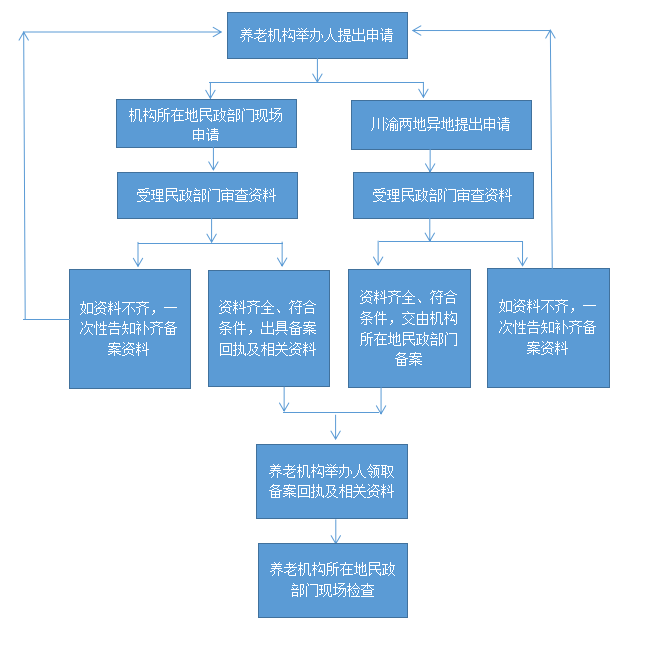 川渝两地养老机构备案流程图附件2设置养老机构备案书          民政局：    经我单位研究决定，设置一所养老机构，该养老机构备案信息如下：1. 名称：2. 地址：3. 法人登记机关：4. 法人登记号码：5. 法定代表人（主要负责人）：6. 居民身份号码： 7. 服务范围：8. 养老床位数量：9. 服务设施面积：        建筑面积：      10. 联系人：            联系方式：11. 服务场所的产权证明或者房屋租赁合同（复印件）12. 消防验收合格意见或备案资料（复印件）13. 环评报告或备案资料（复印件）请予以备案。备案单位：        （章）年   月   日附件3设置养老机构备案回执           ：                        编号：                  年    月    日报我局的《设置养老机构备案书》及有关材料收到并予以备案。    备案项目如下：    名称：    地址：                            民政局（章）                                年   月   日附件4重庆市养老机构基本条件告知书    养老机构应当根据《中华人民共和国老年人权益保障法》和《重庆市养老机构管理办法》的要求，按照属地原则，向所在区县（自治县）民政部门登记备案，接受民政等部门的监督管理，并按照法律法规、标准规范、管理规定等开展服务活动。养老机构基本条件如下：1. 应当符合《中华人民共和国建筑法》《中华人民共和国消防法》《无障碍环境建设条例》等法律法规，以及《老年人照料设施建筑设计标准》（住房城乡建设部公告2018年第36号）、《建筑设计防火规范》（住房城乡建设部公告2018年第35号）、《养老设施建筑设计规范》（GB50867—2013）等国家标准或者行业标准规定的安全生产条件，并符合环境影响评价分类管理要求。依照《中华人民共和国安全生产法》第17条规定，不具备安全生产条件的，不得从事经营服务活动。2. 应当符合和遵照《重庆市养老机构管理办法》（渝府令〔2019〕326号）规划建设、机构设立、扶持发展、服务运营和监督管理等规定。3. 养老服务应当符合《中华人民共和国老年人权益保障法》《重庆市老年人权益保障条例》和《重庆市养老机构管理办法》等相关要求。4. 开展餐饮服务的，应当符合现行的《中华人民共和国食品安全法》《食品经营许可管理办法》等法律法规，并符相应食品安全标准。5. 开展医疗卫生服务的，应当符合现行的《医疗机构管理条例》《医疗机构管理条例实施细则》等法规规章。符合《养老机构医务室基本标准（试行）》和《养老机构内设护理站基本标准（试行）》（国卫办医发〔2014〕57号）、《医疗机构基本标准（试行）》（卫医发〔1994〕30号）等标准。6. 法律法规规定的其他条件。附件5备案承诺书本单位承诺如实填报                    的备案信息，并将按照相关法律法规的要求，及时、准确报送后续重大事项变更信息。承诺已了解养老机构管理相关法律法规和标准规范，承诺设置的养老机构符合《重庆市养老机构基本条件告知书》载明的要求。承诺按照诚实信用、安全规范、以人为本的原则和相关国家和行业标准开展养老服务，不以养老机构名义从事欺老虐老、不正当关联交易、非法集资等损害老年人合法权益和公平竞争市场秩序的行为。承诺主动接受并配合民政部门和其他有关部门的指导、监督和管理。承诺不属实，或者违反上述承诺的，依法承担相应法律责任。                          备案单位：       （章）      法定代表人（主要负责人）签字：年   月   日附件6养老机构变更备案书             民政局：我单位有关事项发生变更，该养老机构变更备案信息如下：变更事项：变更前：变更后：请予以备案。联系人：联系方式：                          备案单位：       （章）年    月    日附件7养老机构变更备案回执                   ：     变更备案编号：                年    月    日报我局的《养老机构变更备案书》收到并已备案。变更事项如下：                                民政局（章）                           年    月    日